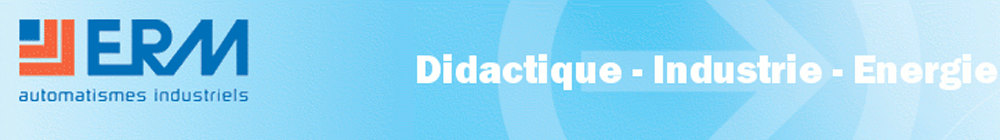 VMC Double FluxVM20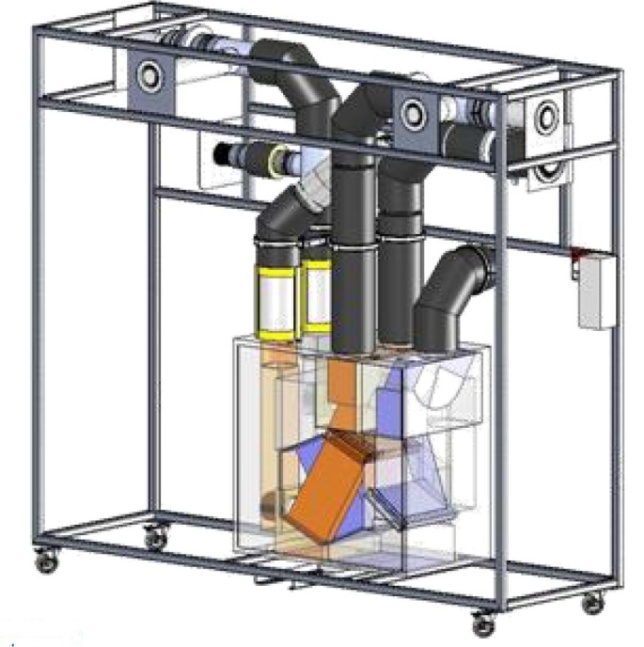 Transport et circulationde fluidesEstimation et Vérification desFlux d’air transportésSTI DD
Enseignement TransversalEléments de CorrectionAnnée 2011 /  2012								Activité n° 021 - Objectifs de la séanceUtiliser des documents normatifs afin de quantifier des flux d’airVérifier les valeurs réglementaires par une campagne de mesuresEvaluer le débit d’air grâce à des prises de pressionDécrire, à priori le fonctionnement des ventilateursLa centrale VM20 sera positionnée dans chacun des modes de fonctionnement prévus, grâce au système de télécommande.2 - Introduction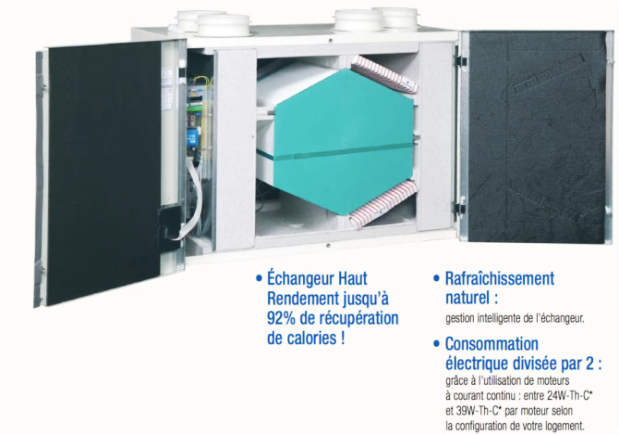 Le système VM20 présenté ici de manière didactisé, équipe principalement des logements ou des pavillons, allant du T2 (2 pièces principales type chambre et séjour) au T5 et plus. Précisément ici, la VMC DuolixMax équipe un T3.Il est équipé de conduits permettant de véhiculer l’air neuf hygiénique extérieur dans l’habitat puis de reprendre cet air chaud dans les pièces de service (SdB, WC et Cuisine) pour le rejeter à l’extérieur au travers de bouches spécifiques.Cet air neuf pourra, suivant certains scénarios de fonctionnement, récupérer de la chaleur de l’air chaud intérieur rejeté grâce à un échangeur de chaleur sensible.	Cet équipement permet trois modes de fonctionnement :Mode Absence : 	Cas où le logement est inoccupé. Le débit total est réduit à son minimumMode Cuisine :	Cas où le logement est occupé. Le débit total extrait est augmentémanuellement pour prendre en compte l’extraction des effluentsde la préparation de repas pendant un temps défini (30min). Au-delà de ce temps le débit d’air extrait en cuisine retombe à sa valeur minimale.Mode Boost :	Cas de la sur-ventilation nocturne en été. Rafraîchissement des locaux par 			augmentation des débits totaux entrants et extraitsLe mode activé est repérable sur la télécommande :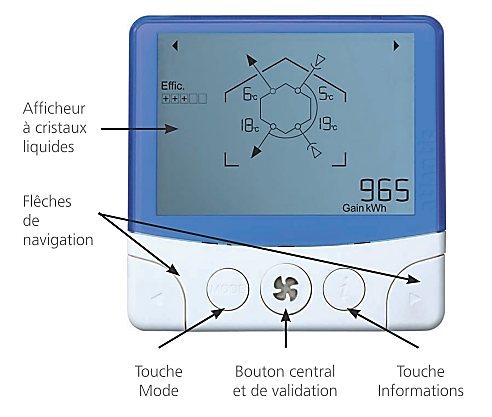 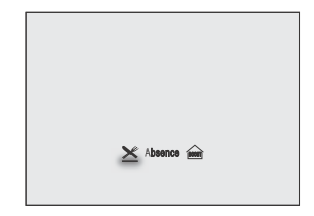 On se propose au cours de cette activité d’étudier le principe de fonctionnement de ce dispositif de ventilation et particulièrement les valeurs des débits d’air transportés afin de les confronter à la réglementation actuelle.Durant l’activité, vous serez amenés à réaliser des expérimentations et des relevés de mesure. L’ensemble de vos conclusions seront rédigées sous la forme d’un compte-rendu et sur des documents réponses fournis en annexe à ce document.Il est conseillé d’effectuer des copies d’écran durant l’activité afin d’illustrer votre travail de restitution qui peut également être rédigé sous forme numérique.3- Flux d’air véhiculés :Dans le cadre de la ventilation mécanique des logements, les débits d’air normalisés concernent l’extraction seulement. Ainsi l’arrêté du 24 mars 1982 indique, en fonction du nombre de pièces principales (chambres et salon/séjour) les valeurs règlementaires maximales d’air à extraire dans le logement et minimales en cuisine (en cas d’absence ou d’utilisation de la cuisine). Le tableau ci-dessous recense ces valeurs.31) Indiquez les valeurs des débits d’extraction d’air minimums et maximums d’après l’arrêté tableau ci-dessus, pièce par pièce.	A quel mode de fonctionnement correspondrait le débit total minimal d’air extrait de la réglementation ? 	Absence 	Cuisine (mode forcé) 	Cuisine (après la temporisation des 30min) 	Boost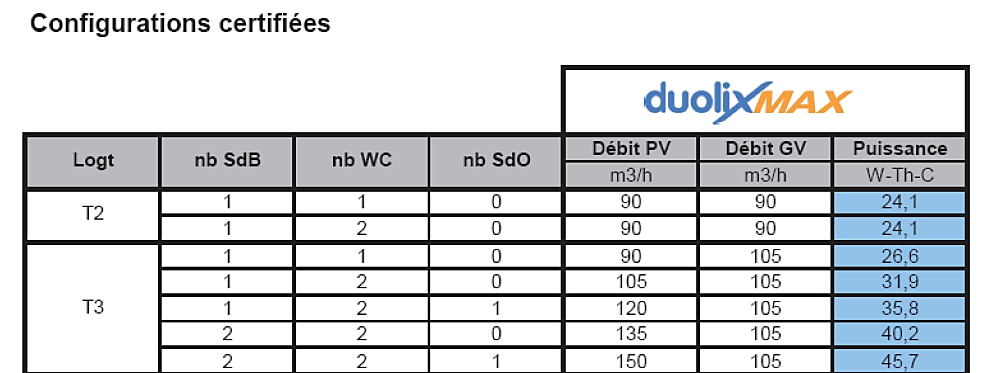 D’après le tableau ci-dessous fourni par le fabricant, les valeurs lues correspondent-elles aux valeurs de la Règlementation ? Si oui, dans quel cas ?	Encadrez la ligne correspondant au logement T3 représenté par le support étudié.Conclusion : Les débits du tableau ci-dessus correspondent bien à la réglementation mais seulement dans le cas du fonctionnement de la cuisine, c’est-à-dire, soit en mode Absence soit en mode Cuisine.	32) Evaluation des débits d’air dans les circuits :	Pour évaluer le débit d’air à un point précis d’un circuit, nous allons nous aider d’un anémomètre présent sur le support (option VM22).L’utilisation de la relation ci-après permettra alors de définir le débit volumique « qv » d’air véhiculé.		Avec   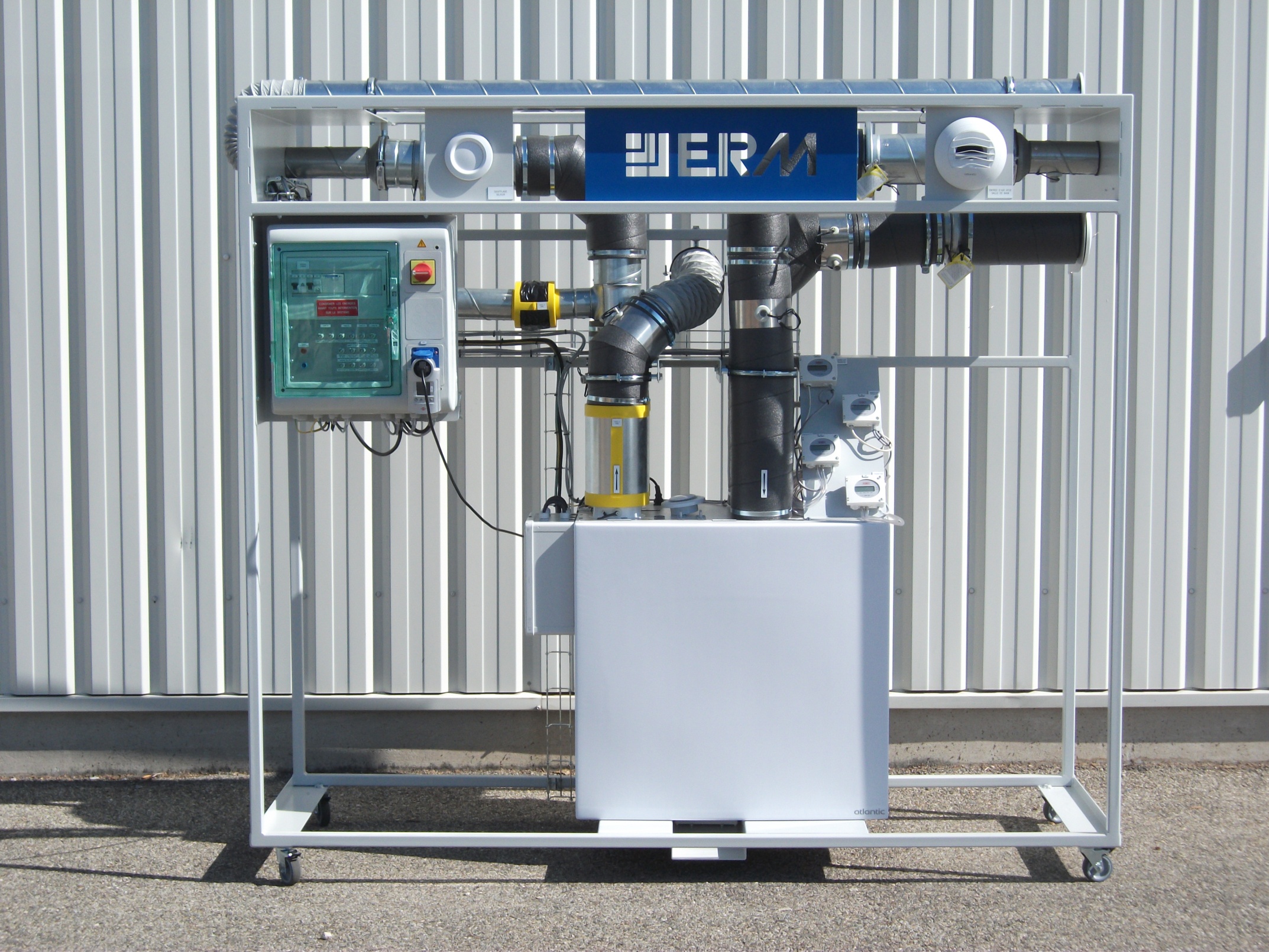 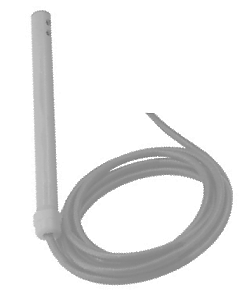 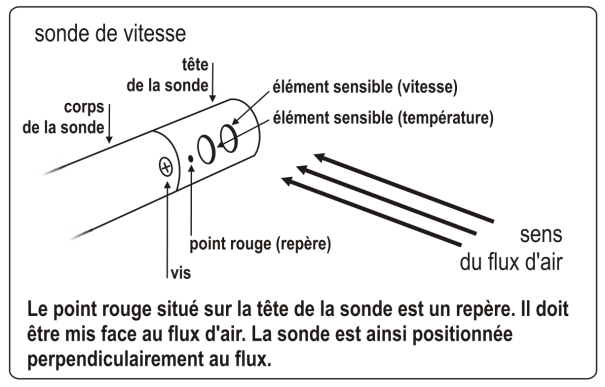 	Pour chaque mode de fonctionnement (Absence, Cuisine) et en laissant un minimum de 10min entre chaque changement de régime pour toute nouvelle mesure :Indiquez les vitesses d’air obtenues par lecture à l’aide de l’anémomètre en chaque point défini sur l’Annexe 1.Evaluez les débits d’air en m3/h en chacun de ses points.Conclure vis-à-vis des résultats obtenus et des valeurs de la réglementation (arrêté du 24/03/1982)Les valeurs obtenues sont quasi-conformes à celles de la réglementation.Mode Absence : 	90 m3/hMode Cuisine : 	150 m3/hPour les débits observés au niveau des ventilateurs de soufflage et d’extraction.Toutefois, on peut observer une sensibilité accrue de la mesure de la vitesse de l’air sur la valeur des débits volumiques obtenus.La procédure de mesures s’avère délicate et sujette à variation importante.Nota : Le mode Boost sera étudié dans une autre activité.	33) Evaluation d’un débit d’air en fonction de la pression :	Lorsque l’air traverse un équipement présent dans le circuit, tel qu’un coude ou bien un registre de réglage (IRIS), il subit une variation de pression : la pression à l’entrée étant plus faible qu’à la sortie.Sur le système, vous allez mesurer cette différence de pression et en déduire la valeur du débit d’air le traversant.	Présentation :	Sur le réseau d’air proposé, il existe des registres dits IRIS, permettant théoriquement de régler le débit d’air dans une partie de circuit.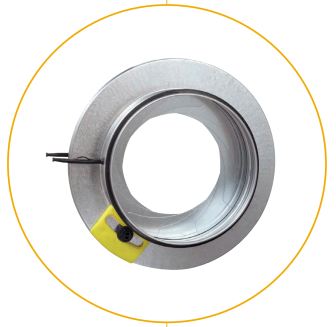 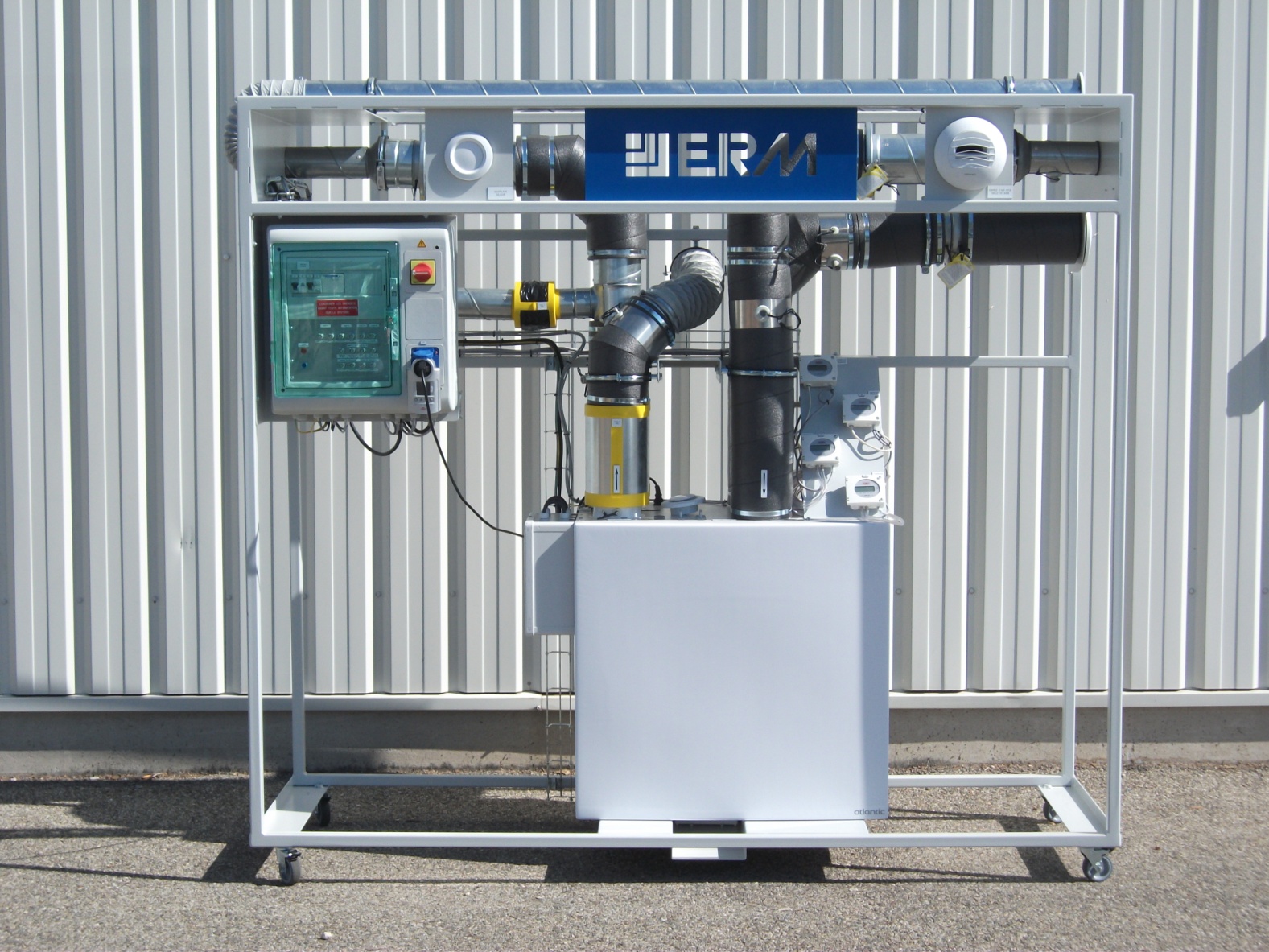 	Il dispose du même diamètre que le conduit sur lequel il est placé, et, en fonction de son réglage (valeur de 0 à 7) l’iris contracte la section de passage de l’air. A chaque nouvelle section, la quantité d’air devrait être différente, mais ici la variation de vitesse mise en place par la régulation des ventilateurs fait que le débit d’air reste inchangé. Aussi, cet organe sur ce circuit nous permettra seulement de lire un débit d’air.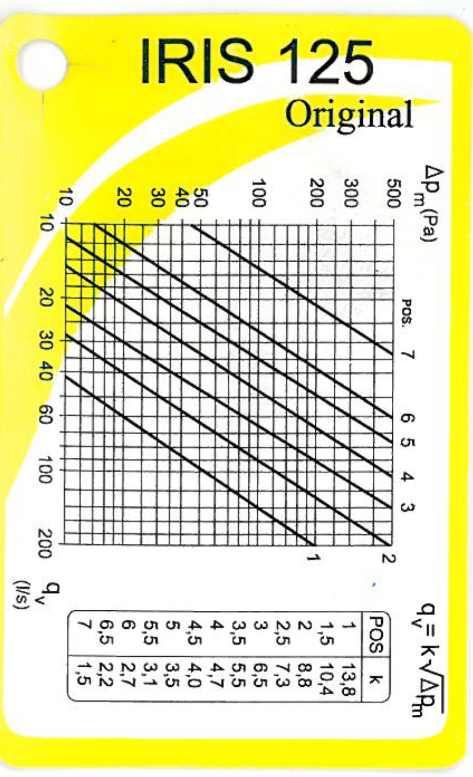 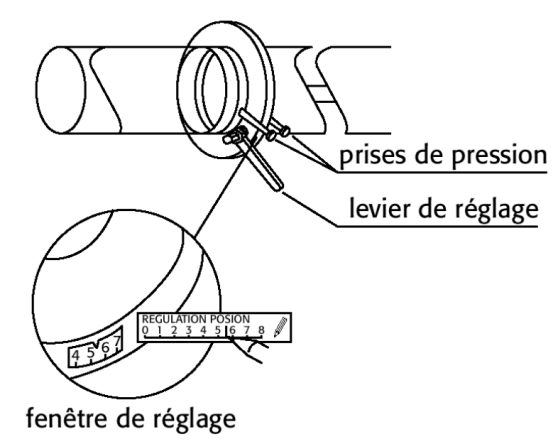 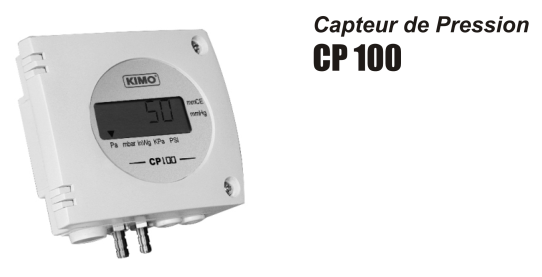 Exemple de lectureDifférence de pression lue : 50 PaRéglage position : POS = 5Débit lu : 25 l/s	Il est aussi possible de définir le débit traversant l’iris par calcul. Ainsi on utilise la relation donnée sur le graphe précédent : Avec		k : Caractéristique de l’ouverture de l’irisPm : Différence de pression lue en Pa	Exemple avec les mêmes valeurs que précédemment :		Travail demandé :En utilisant le schéma en Annexe 2, et dans le mode de fonctionnement ABSENCE, mesurez au niveau de chaque IRIS, la valeur de la différence de pression obtenue en l’état des réglages (valeur comprise entre 0 et 7). Renseignez les tableaux figurant sur l’Annexe 2.A partir des indications relevées, déterminez les débits traversant les iris. Complétez les tableaux suivants. Dans la mesure où le débit ne peut pas être lu sur l’abaque, utilisez le tableau 2 de calcul.		Donnez le détail de calcul pour l’un des trois Iris : (précisez le numéro)En utilisant uniquement l’IRIS n°3, changez sa valeur de réglage en le positionnant davantage fermé (position 5, 6 ou 7).Réalisez un nouveau relevé et renseignez le tableau 3 ci-dessous. Evaluez alors le nouveau débit d’air traversant l’Iris. Conclure en comparant les deux résultats obtenus sur le même IRIS.Abaque de l’IRIS – Diamètre 125mm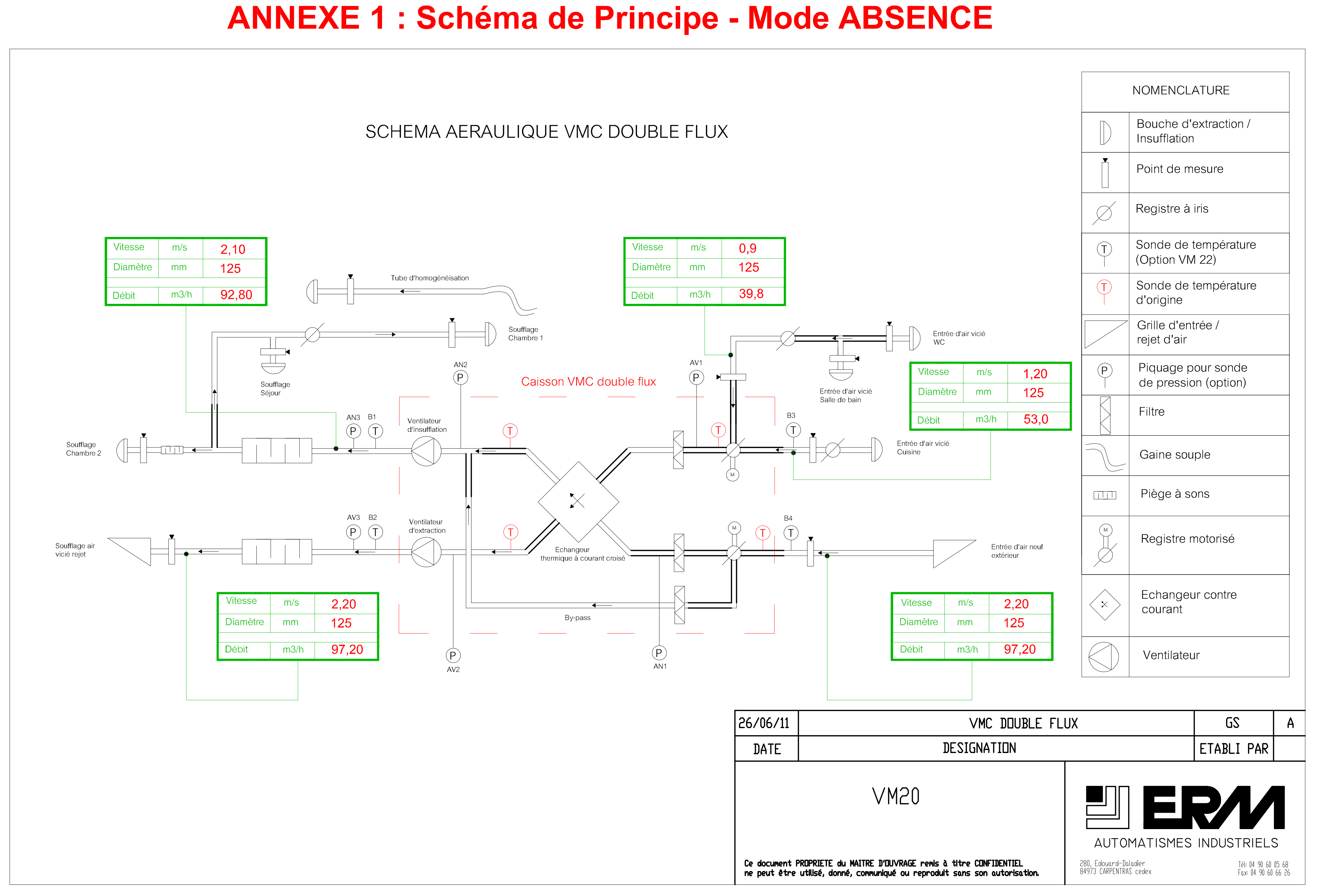 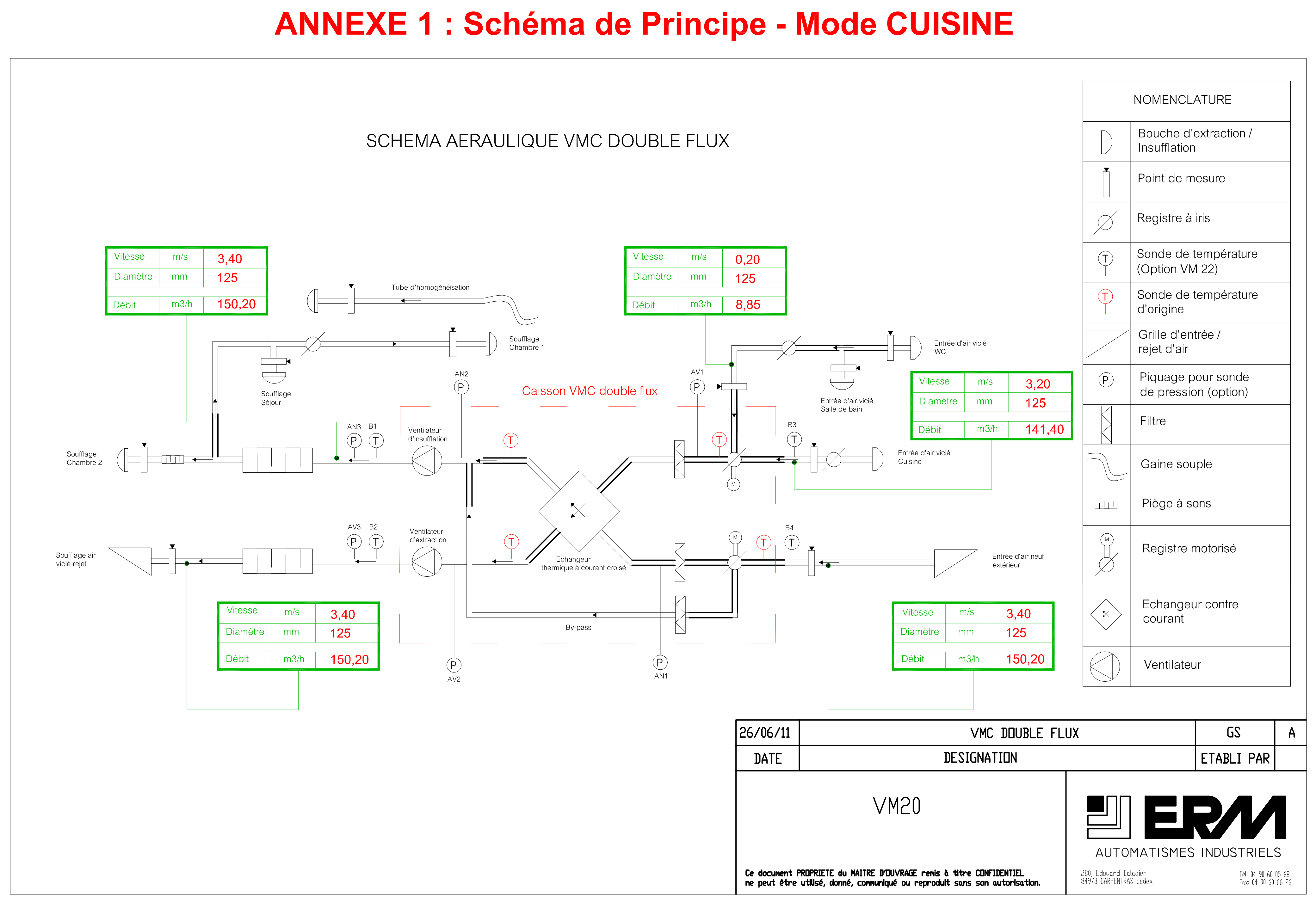 Nota : Le débit dans la branche « Sanitaire+ WC » devrait être égal à 0 m3/h du fait de la régulation du système fermant le registre SdB + WC et  aspirant 150m3/h dans la cuisine, valeur maximale de la réglementation pendant 30min. (Débit de fuite)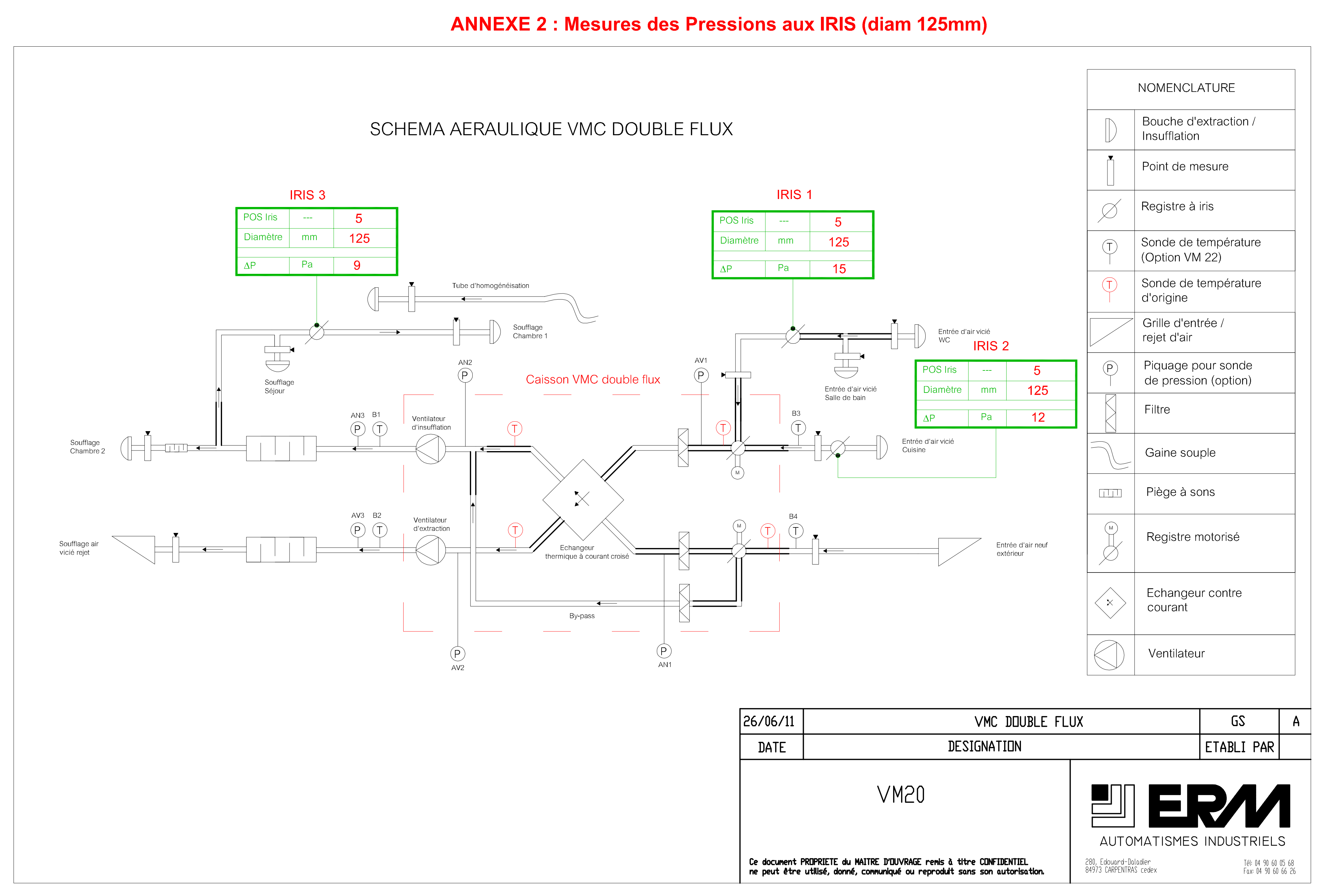 Valeurs maximalesValeurs maximalesValeurs maximalesValeurs maximalesValeurs maximalesValeurs maximalesNb de pièces ppalesCuisineSalle de bains (avec ou sans WC)Autre salle d’eauWC uniqueWC multiples17515151515290151515153105301515154120301530155 et +13530153015Nb de pièces principales1234567Débit minimal en cuisine en m3/h20304545454545Logement type : T3 (3 pièces principales)Logement type : T3 (3 pièces principales)Logement type : T3 (3 pièces principales)Logement type : T3 (3 pièces principales)Logement type : T3 (3 pièces principales)Logement type : T3 (3 pièces principales)PiècePièceDébits maximum extraitsTotalTotalTotalSdBSdBQv = 30 m3/hExtractionMaxQv = 150 m3/hWCWCQv = 15 m3/hExtractionMaxQv = 150 m3/hCuisineMaxQv = 105 m3/hExtractionMinQv = 90 m3/hCuisineMinQv = 45 m3/hExtractionMinQv = 90 m3/hTableau 1 : LecturesIRIS 1IRIS 2IRIS 3Pièce distribuée SdB – WCCuisineChambre1Diamètre de l’IRIS en mm125125125Position de réglage de l’IRIS555Valeur de la P en Pa15129Valeur du débit par lecture abaque en l/s15xxxxxxxxxxValeur du débit en m3/h50,40xxxxxxxxxxTableau 2 : CalculsIRIS 1IRIS 2IRIS 3Diamètre de l’IRIS en mm125125125Position de réglage de l’IRIS555Valeur de la P en Pa15129Valeur du débit calculé en l/s13,5512,1210,50Valeur du débit en m3/h48,8043,6537,80Tableau 3 : LectureIRIS 3Diamètre de l’IRIS en mm125Nouvelle Position de réglage de l’IRIS6Nouvelle Valeur de la Pen Pa14Valeur du débit par lecture abaque en l/s10,10Valeur du débit en m3/h36,37